Teaching Assistant – General - Level B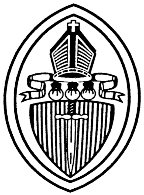 St Nicolas CE Primary School START DATE: 21/02/2022TYPE:  	Permanent SALARY:	Scale 3, pay point 5-6, dependant on experience HOURS: 	32.79 hours per week, 8.30am-3.30pm Monday to Friday, term time only, inclusive of 15 annualised hours for training and development.We are looking for someone who is naturally calm and kind (with LOTS of energy!) and loves working with young children. You need to be flexible and be good at using your initiative. Ideally you have current or recent experience as a teaching assistant in a key stage two classroom.Please refer to the full job description for details of the principle accountabilities of the role. St Nicolas CE Primary School is committed to safeguarding and promoting the welfare of children and young people and expects all staff and volunteers to share this commitment. Closing Date: By Midnight on Monday 31st January 2022Interview Date: Monday 7th February 2022Start Date: 21/02/2022APPLICATION FORM & DETAILS:	Please download an application pack from Brighton and Hove Council’s school vacancies website at: https://www.brighton-hove.gov.uk/content/jobs/council-jobs/schools-vacancies   Applications accepted by email/post/hand delivery.  St. Nicolas CE Primary SchoolLocks HillPortslade-By-Sea BN41 2LATELEPHONE: 01273 418026